Požadované vybavení pro studiumAutotronik + autoelektrikářMultimetr, konektorové kleště, (doporučené: proudové kleště, pracovní čepice)AutomechanikMechanické posuvné měřítko, (doporučené: multimetr, pracovní čepice)KarosářMechanické posuvné měřítko, svinovací metr, (doporučené: svářecí kukla zatmavovací, pracovní čepice)LakýrníkLakýrnický overal, maska na obličej (stříkací pistole)Dopravní prostředkyKompletní pracovní oděv + obuv, (doporučené: čepice)Příklady nářadí/vybavení, které vyhovuje požadavkům výuky:Multimetr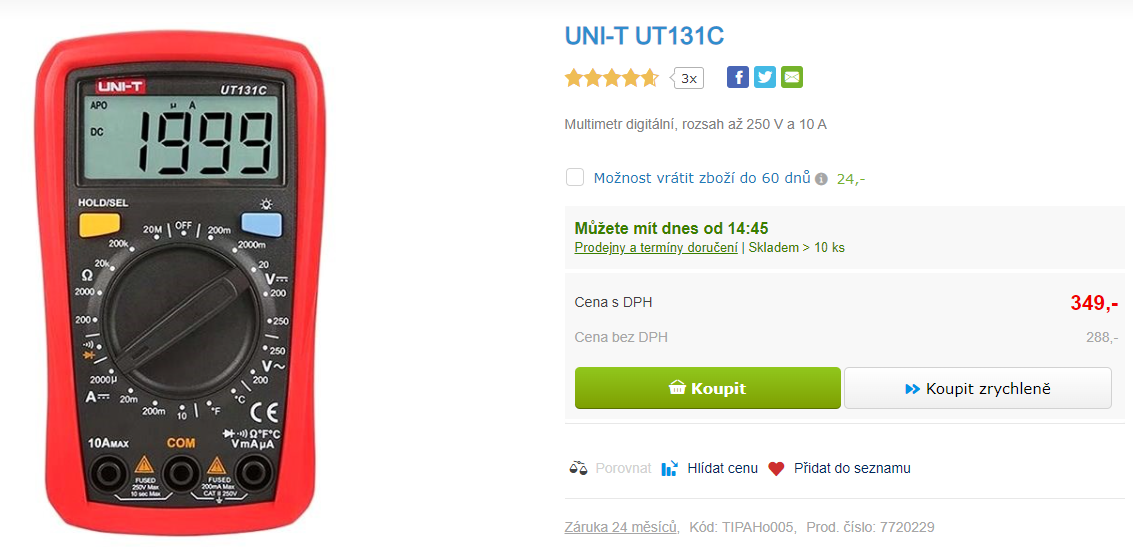 Konektorové kleště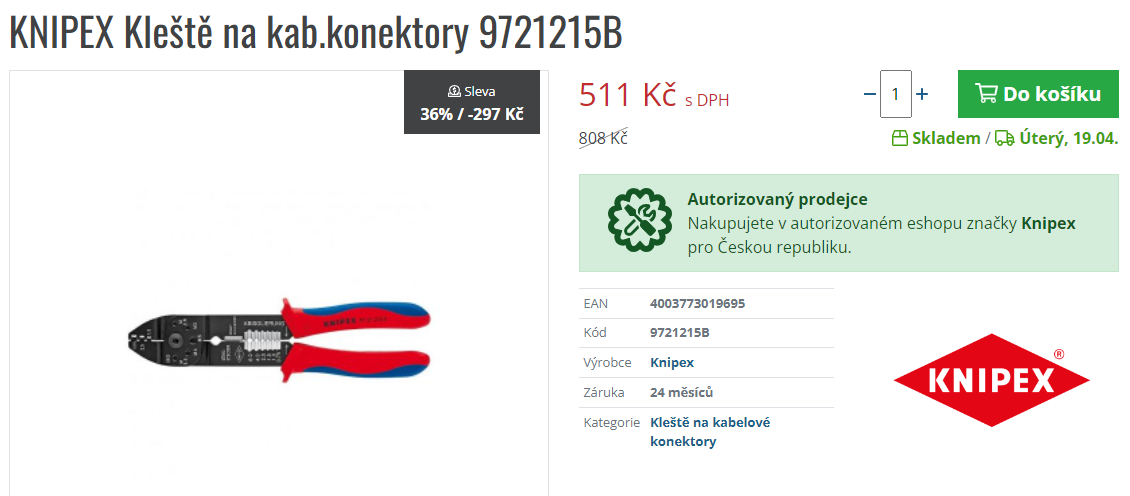 Zatmavovací kukla svářecí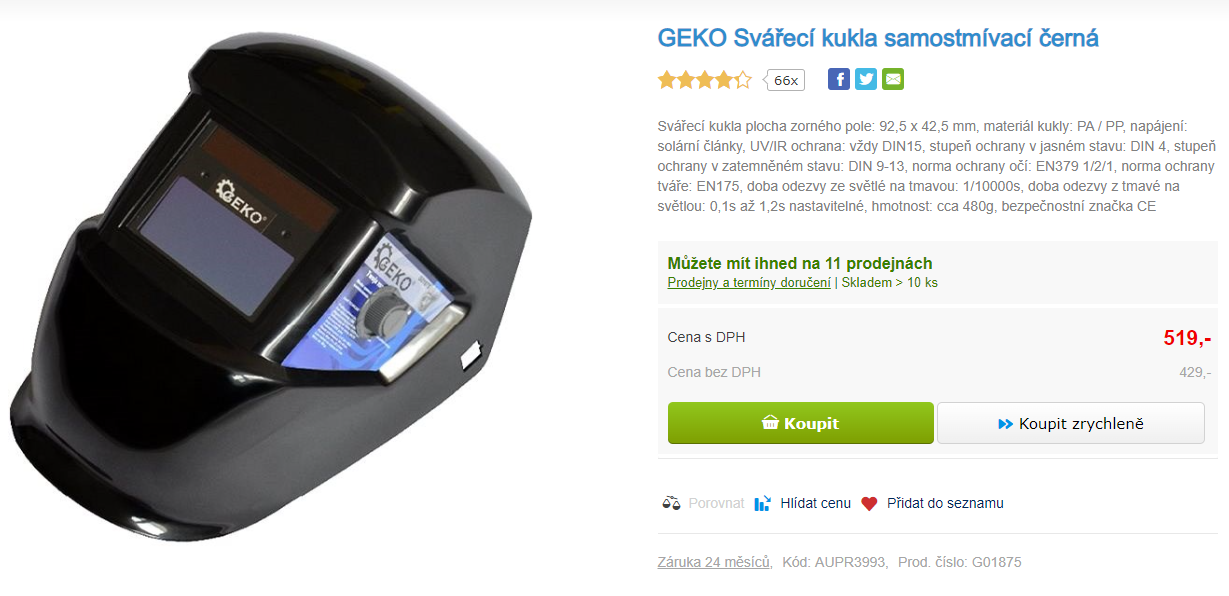 Posuvné měřítko mechanické (ne digitální)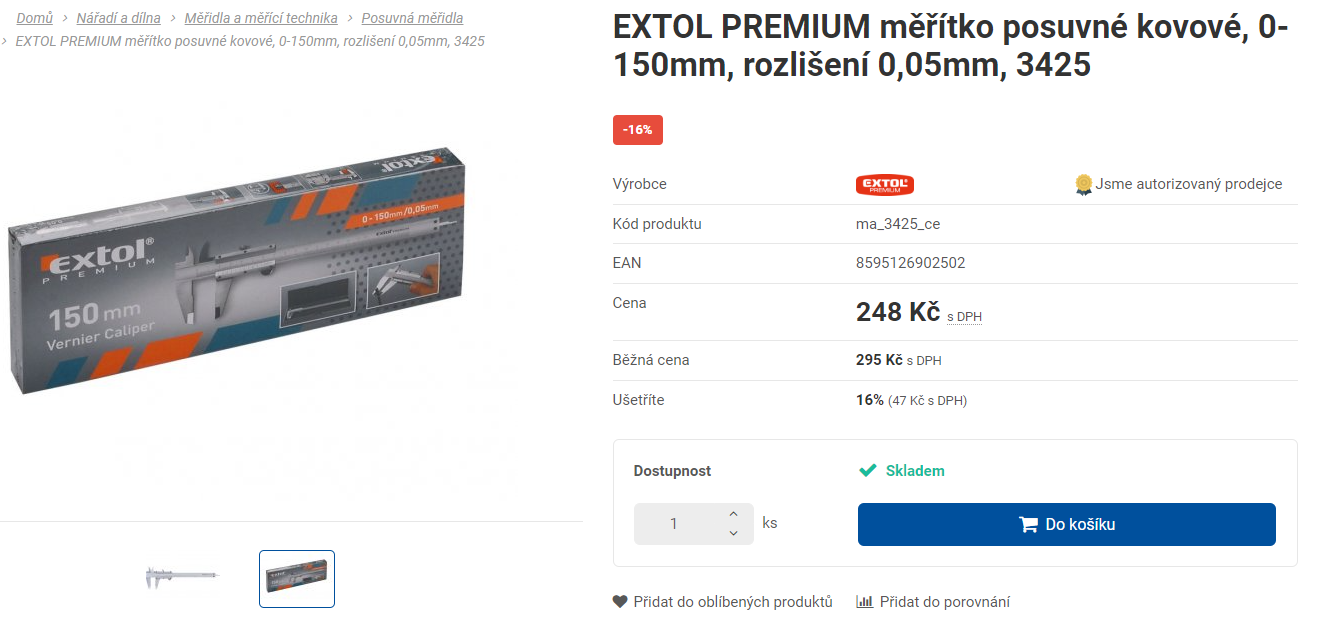 Lakýrnický overal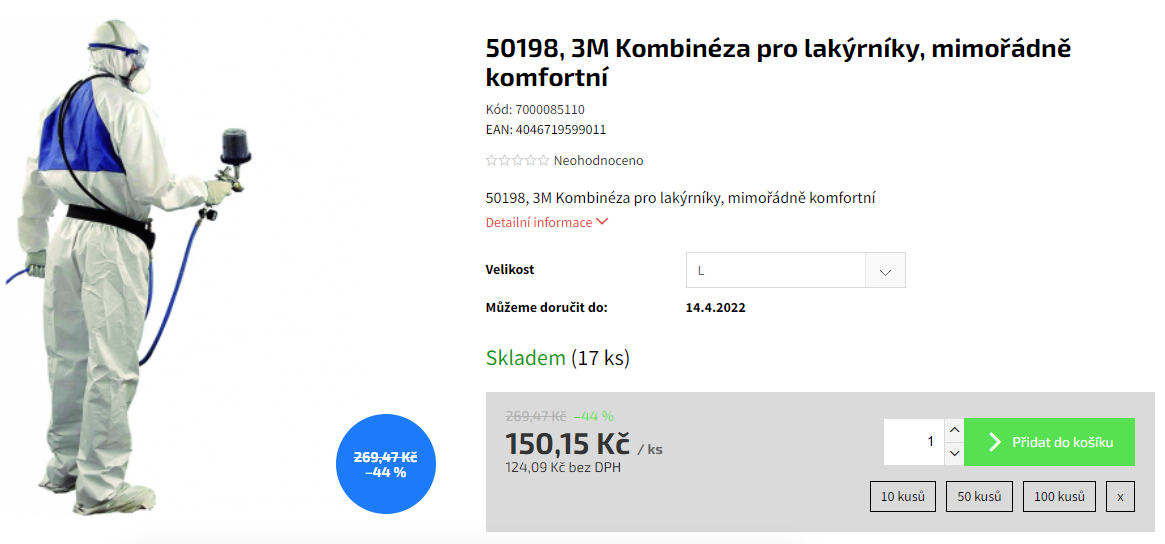 Lakýrnická maska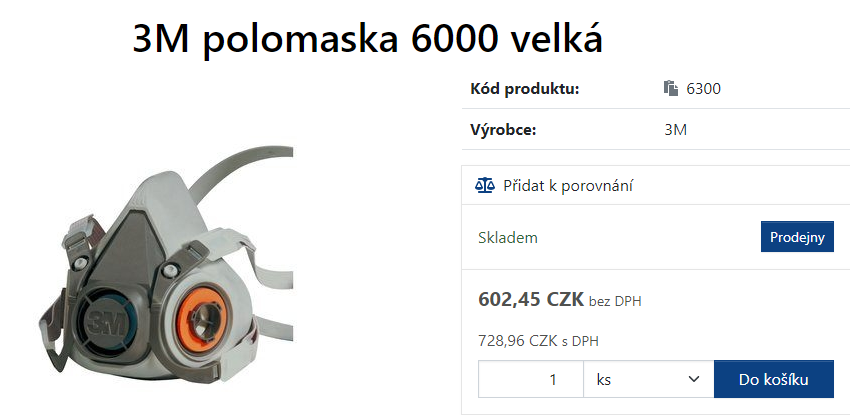 Pracovní čepice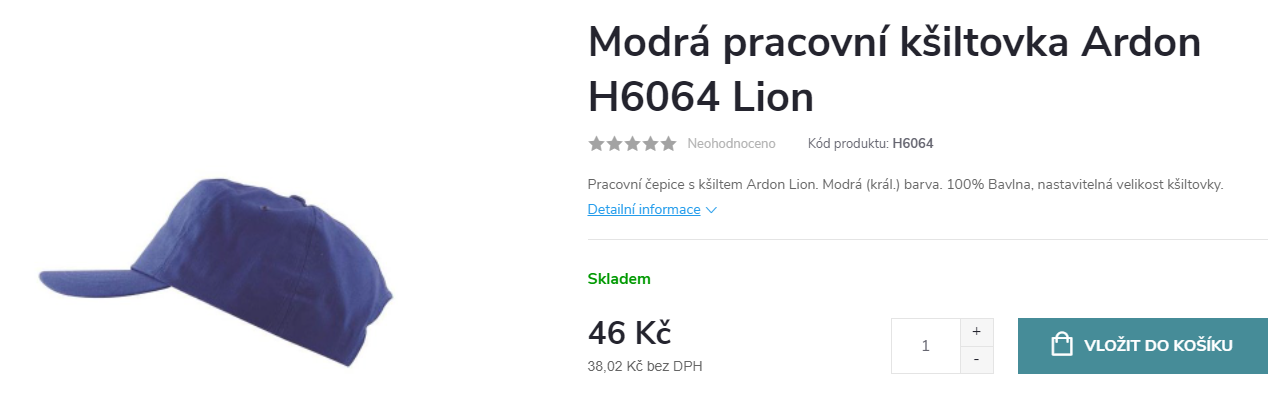 Klešťový ampérmetr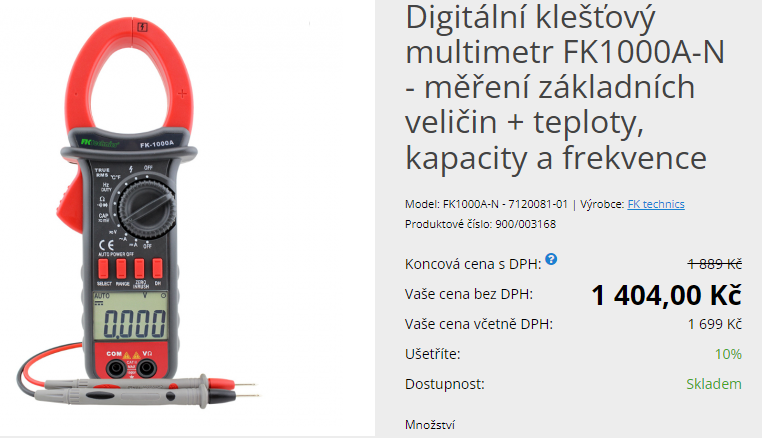 